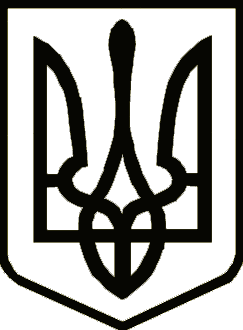                                                                      Україна		       НОСІВСЬКА  МІСЬКА РАДА
                 НОСІВСЬКОГО РАЙОНУ ЧЕРНІГІВСЬКОЇ ОБЛАСТІР І Ш Е Н Н Я(п’ятдесят шоста  сесія сьомого скликання)16 серпня  2019 року                      м. Носівка	          		  	№ 11/56/VІІПро  вилучення з користуваннягромадян земельних ділянок 	 Відповідно  до  статті 26  Закону  України  «Про  місцеве  самоврядування    в Україні», статті 12, 141  Земельного кодексу України та розглянувши заяви громадян, міська рада вирішила:Вилучити  земельні ділянки з користування громадян згідно додатку 1. 	2.  Контроль за виконанням цього рішення покласти на постійну комісію міської ради з питань земельних  відносин та охорони навколишнього природного середовища. Міський голова								В. ІГНАТЧЕНКОДодаток  1                                                                  	до рішення 56 сесії міської ради    	від 16 серпня 2019р. № 11/56/VII Вилучити  земельні ділянки з користування громадян:	Онищика Олександра  Петровича в розмірі , яка надавалась для ведення   особистого   селянського   господарства   та   закріплена   за   адресою: м. ХХХХ вул. ХХХХ, 4;	Осадчої Ганни Миколаївни в розмірі , яка надавалась для ведення   особистого   селянського   господарства   та   закріплена   за   адресою: с. ХХХХ вул. ХХХХ,  50;	Осадчого  Анатолія  Вікторовича в розмірі , яка надавалась для ведення   особистого   селянського   господарства   та   закріплена   за   адресою: с. ХХХХ вул. ХХХХ,  6;	Гаврилка Олександра Володимировича в розмірі , яка надавалась для ведення   особистого   селянського   господарства   та   закріплена   за   адресою: с. ХХХХ вул. ХХХХ,  47;	Чернишева Валерія Володимировича в розмірі , яка надавалась для сінокосіння та закріплена  за адресою: м. Носівка вул. ХХХХ,  27;	Подолянко Ганни Петрівни	 в розмірі , яка надавалась для ведення   особистого   селянського   господарства   та   закріплена   за   адресою: с. ХХХХ вул. ХХХХ,  19;	Петровської Надії Олександрівни в розмірі 0.06 га, яка надавалась для ведення   особистого   селянського   господарства   та   закріплена   за   адресою: м. Носівка вул. ХХХХ, 4 кв.13.Начальник відділу земельних                                                відносин та екології                                                                   О. ІГНАТЧЕНКО